Father-Daughter Valentine’s Day Dance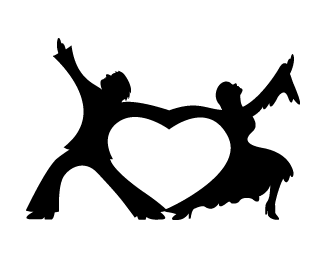 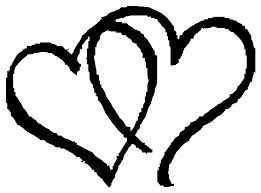 Hosted by Girl Scout Ambassador Troop 5063When: Sunday, February 15, 2015 (There’s no school on Monday!)Time: 6:30-9:30 p.m.Cost:  Tickets Purchased by February 6, 2015 $20 per couple, $10 for each additional girl.  Tickets Purchased after February 6, 2015 $30 per couple, $10 for each additional girl, will not include fun patch. Location: The Elks Lodge, 901 Elks Lane, Chula Vista 91910 Wear what makes you feel like a star and come ready to enjoy: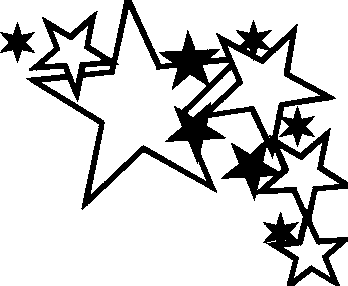 Music/ DjDancing CraftsPhotos Fun PatchFood as sweet as you!For more information contact Trish Riley at tomntrish@cox.netMakes checks payable to Girl Scout Troop 5063 and mail checks to Trish Riley, 871 Blackwood Road, Chula Vista, 91910